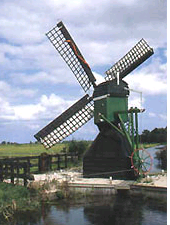 Zaandam, 27 oktober 2023.Betreft; Gegevens Competitie 2023/2024.Beste vereniging,Hierbij ontvangen jullie de definitieve wedstrijdindeling voor het eerste competitieweekend (zaterdag 25 en zondag 26 november 2023) van seizoen 2023-2024. Jullie hebben de voorlopige indeling (brief opzet) al ontvangen en konden wijzigingen doorgeven. Let dus op de wijzigingen in deze nieuwe versie! Nu kunnen wij helaas niets meer veranderen.Iedere vereniging maakt zijn eigen wedstrijdnummers op A4-formaat en duidelijk leesbaar (dik gedrukt). Let op!! Bij de wedstrijdnummers wordt het niveau gescheiden van de rest van het nummer met een koppelteken, bijvoorbeeld N5-506.De verenigingen leveren z.s.m. (maar in ieder geval uiterlijk 15 november 2023) de muziek voor de keuzeoefenstof aan in MP3-format. De benaming van het bestand moet zijn: <wedstrijdnummer> <naam deelneemster> <vereniging>.mp3, bv: 148-Hanny-Ilpenstein. Dit moet gestuurd worden naar muziek@turnrayonzw.nl  Wie dit niet heeft gedaan, heeft op de wedstrijd geen muziek bij de oefening.Neem op de wedstrijd voor de zekerheid altijd een back-up (op USB-stick) nog mee.CompetitieDe dameswedstrijd van de middenbouw en bovenbouw worden in één wedstrijdweekend geturnd. De wedstrijden vinden plaats in Sporthal de Spatter, Spatterstraat 21 te Wormer.Wedstrijdindeling ZATERDAGTijden		Wed 1		Wed 2		Wed 3 		Wed 4Aanwezig	08.15		10.00		12.30		15.30Warming-up	08.30		10.15		12.50		15.45Einde		10.15		12.35		15.45		18.30Wedstrijdindeling ZONDAGTijden		Wed 5		Wed 6		Aanwezig	08.15		11.00				Warming-up	08.30		11.15				Einde		11.15		14.00				AandachtspuntenRoulatieschema: groep A start op Sprong, groep B op Brug, groep C op Balk, groep D op Vloer en groep E heeft een ronde rust.Let op bij Wed 1: Deze heeft maar 3 groepen > de wedstrijd bestaat ook uit 3 rondes: Sprong en Brug worden gezamenlijk in 1 ronde gedaan.Let op bij Wed 2 Junior F: Deze heeft maar 4 groepen > zij draaien eerst de gehele wedstrijd en hebben allen aan het einde een ronde rust.Junior & Senior E zij turnen allen tegen elkaar. Jeugd & Junior G zij turnen tegen elkaar. Jeugd H turnen tegen elkaar, maar zitten wel in de wedstrijd bij Jeugd/Junior G.2e Competitie Na de 1e Competitie ronde worden aan de hand van de TEAM-uitslagen de poules gehusseld volgens schema. Zo weet je wel meteen al na de 1e ronde in welke wedstrijd/poule je de volgende keer moet turnen.Juryzaken Wij gaan er vanuit dat alle juryleden door de verenigingen op de hoogte worden gehouden van de juiste oefenstof en wedstrijd-informatie. (Denk aan de laatste wijzigingen voor dit seizoen!)Elke club is zelf verantwoordelijk voor het aanleveren van het juiste aantal juryleden. Het overzicht van de aantallen is al eerder verstuurd (in de brief met de opzet van de competitie). Stel de jury-coördinator van je vereniging hiervan op de hoogte! Graag ontvangen wij de opgave van de juryleden voor de 1e wedstrijdronde uiterlijk 1 november 2023. Vraag eerst aan het jurylid of hij/zij beschikbaar is op deze dag, voordat je hem/haar opgeeft. Verdeel je juryleden over het gehele weekend: zaterdag 4 wedstrijden en zondag 2 wedstrijden !Op de najaarsvergadering is afgesproken dat iedere vereniging 1 jurylid regelt om de 3 rondes van N5 (of de hele dag) te jureren op de zaterdag! Graag de 1e wedstrijdronde iedereen die kan jureren opgeven, aangezien een aantal juryleden nog op de cursus zitten en willen/moeten schaduw-jureren. Alle opgaves /wijzigingen doorgeven aan juryzaken@turnrayonZW.nl .Mochten er nog mensen zijn die willen schaduw-jureren (=bij een jurytafel meekijken / mee oefenen, maar het mag de wedstrijd niet ophouden), dan kunnen zij zich aanmelden/opgeven voor een wedstrijd via juryzaken@turnrayonZW.nl.DoorstromingDoorstroming naar de Regio gebeurt n.a.v. de uitslagen van de 1e en 2e ronde. Hiervoor worden klassementen van de individuele resultaten gebruikt. Het is nog niet duidelijk wanneer de Regiofinale MB/BB wordt gehouden. De Finale Noord is op zondag 21 april 2023 in Wormer. We houden jullie op de hoogte als wij meer weten (datum en welke niveaus).Van iedere vereniging wordt verwacht dat zij juryleden leveren voor regiowedstrijden. De verdeling hiervoor wordt z.s.m. bekend gemaakt. Opgave hiervan gebeurt via juryzaken@turnrayonzw.nl .Wij hopen op een gezellig, sportief turnseizoen.Met vriendelijke groeten namens de Rayoncommissie Zaanstreek/Waterland,Hanny van den Dobbelsteen, Anke de Kruijf en Bob Zwaalwedstrijdzaken@turnrayonZW.nl DatumWedstrijdOrganisatie25 + 26 november 20231e ronde CompetitieJahn/Mauritius/Beukers27 + 28 januari 20242e ronde CompetitieGymnet/Swift/Ilpenstein23 + 24 maart 2024Finale CompetitieLH/K&V/WilskrachtIndelingBaan 1Baan 2Wed 1InstapJunior F (poule A)Wed 2Middenbouw N5 (poule A)Junior F (poule B)Wed 3Middenbouw N5 (poule B)Jeugd FWed 4Middenbouw N5 (poule C)Junior/Senior EIndelingBaan 1Baan 2Wed 5Middenbouw N4 Jeugd/Junior GH (poule A)Wed 6Middenbouw N6 Jeugd/Junior GH (poule B)Bij 2 poulesBij 3 poulesPoule 2APoule 2BPoule 2APoule 2BPoule 2C3e plaats 1B1e plaats 1A4e plaats 1B2e plaats 1C1e plaats 1A4e plaats 1A1e plaats 1B4e plaats 1C3e plaats 1A1e plaats 1B4e plaats 1B2e plaats 1A5e plaats 1A3e plaats 1B1e plaats 1C5e plaats 1A2e plaats 1B5e plaats 1B3e plaats 1C2e plaats 1A5e plaats 1B3e plaats 1A5e plaats 1C4e plaats 1A2e plaats 1B